Тема: Диференціал. Похідна і диференціал вищих порядків. Застосування диференціалаПохідна вищих порядківНехай на  існує похідна , яка, в свою чергу, є диференційованою на .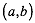 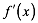 Означення 1. Похідна від похідної першого порядку, тобто , називається похідною другого порядку або другою похідною функції  і позначається ,  .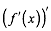 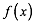 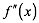 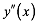 Отже, .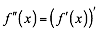 Якщо на  існує , яка, в свою чергу, є диференційованою на , то похідна третього порядку функції  на  це .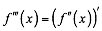 Аналогічно, похідна четвертого порядку  і так далі. Похідна -го порядку функції  на   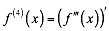 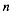 .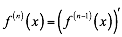 Позначення ЛагранжаПозначення Лагранжа одне з найпоширеніших сучасних позначень для диференціювання, що вперше використав Жозеф-Луї Лагранж. Для позначення похідної використовують знак штрих, таким чином похідна функції ƒ(x) позначається ƒ′(x) чи просто ƒ′ подібним чином друга та третя похідна позначаються   and   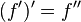 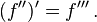 Починаючи звідси деякі автори застосовують римські цифри: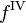 для четвертої похідної, тоді як інші автори ставлять цифру порядку похідної в дужки: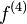 Приклад 1. Знайти похідну другого порядку функції: 3)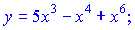 Розв'язок. Обчислимо першу похідну поліному

а потім другу
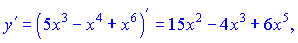 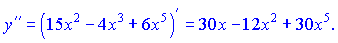 Приклад 2. Знайти похідну 4-го порядку від функції . 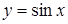 Приклад 3. Знайти похідну 2-го порядку від функції  Розв’язання:Знайдемо;.2. Поняття диференціалу функціїНехай функція  має в даній точці  скінченну похідну . Тоді , де , якщо . Звідки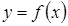 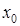 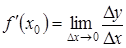 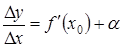 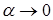 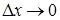 . 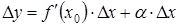 Якщо  - нескінченно малий приріст, то доданок  є нескінченно малим вищого порядку, ніж доданок  і якщо , то  і  - нескінченно малі одного порядку.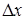 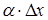 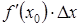 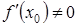 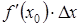 Означення 2.  Якщо функція  має похідну  в точці , то вираз  називається диференціалом (differential) функції в цій точці і позначається символом . 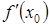 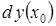 Тобто,  (1)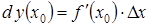 Зауваження. Диференціал функції  в даній точці є головною лінійною частиною приросту функції, пропорційною приросту аргументу з коефіцієнтом пропорційності :. 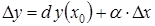 Диференціал незалежної змінної ототожнюється з її приростом, тобто, оскільки =dx=x'= 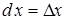 Для будь-якої диференційованої в точці х функції  формулу (1) можна записати так:.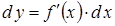 Звідки отримаємо, що,                                            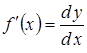 тобто похідну можна розглядати як відношення двох диференціалів.Приклад 4. Знайти диференціали функцій:1) ;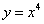 2) ;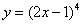 3) ;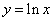 4) .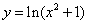 Ррозв’язання. Застосовуючи правила диференціювання степеневої і логарифмічної функцій, по формулі знаходимо:1) ;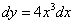 2) ;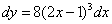 3) ;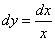 4) 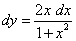 Правила знаходження диференціалаЗ правил знаходження похідної випливають правила знаходження диференціала. Якщо функції ,  диференційовані в точці х, то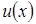 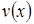 1) .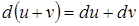 2) .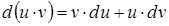 Зауваження. , де .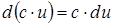 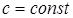 3) , .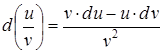 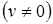 Нехай функція  диференційована на проміжку X. Її диференціалназивається також диференціалом першого порядку і його можна розглядати як функцію змінної x(приріст аргументу  вважається сталим).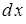 Означення 3. Диференціалом другого порядку (second differential) функції  в точці xназивається диференціал від її диференціала першого порядку (за умови, що повторний приріст незалежної змінної x збігається з попереднім ) і позначається :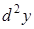 .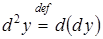 За означенням маємо,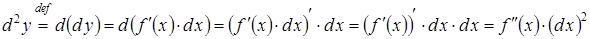 позначають . Таким чином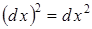 .                                     (2)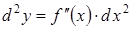 Аналогічно, диференціалом n-го порядку (позначається ), n=2,3,... називається диференціал від диференціала порядку  за умови, що в диференціалах весь час беруться одні й ті самі прирости  незалежної змінної x. Тобто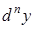 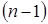 .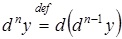 При цьому справедлива формула:.                                     (3) 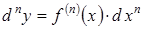 Позначення ЛейбніцаПозначення похідної запропоноване Лейбніцем було одним з найперших. Воно широко використовується дотепер. Якщо вираз y = ƒ(x) розглядається як функціональна залежність між залежною і незалежною змінними. Тоді перша похідна позначається як: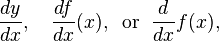 похідні вищого порядку позначаються таким чином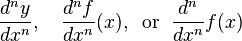 для похідної n-го порядку y = ƒ(x) (по змінній x). Цє є скорочення для багаторазового застосування оператора похідної. Наприклад,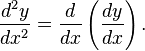 Приклад 5. Обчислити , якщо .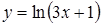 Розв’язання. Скористаємось формулою (2). Для цього знайдемо :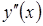 , .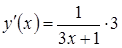 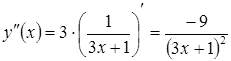 Отже.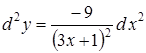 Застосування диференціала в наближених обчисленняхЗ означення похідної функції в точці  випливає, що її приріст  можна подати у вигляді: , де , якщо .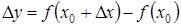 Отже, при малих  має місце наближена рівність:, тобто .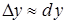 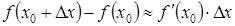 Звідки.                (4)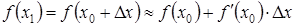 Формула (4) дозволяє знаходити значення функції  в точці . 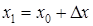 Приклад 5. Наближено обчислити значення .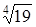 Розв’язання. В даному випадку .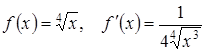 Нехай , , тоді  і за формулою (3): , отримаємо, що: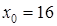 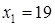 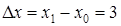 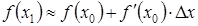 .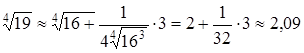 Домашнє завданняЗнайти другу похідну функції: 1);   2);     3) у = -5sin5х.Знайти диференціал першого порядку функції: . Визначити наближене значення функції  у точці х=2,03.Пример 6.За допомогою диференціала обчислити наближено 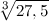 Розв’язання. 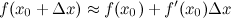 Введемо в розгляд функцію , а задану величину представимо у вигляді  , тоді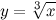 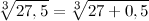 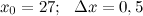 Обчислимо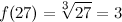 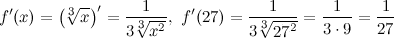 Підставляючи всі в формулу, остаточно отримаємо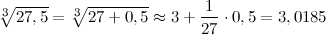 Відповідь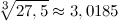 